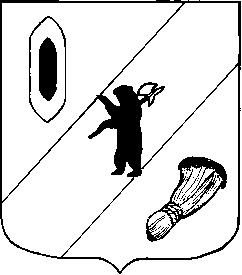 АДМИНИСТРАЦИЯ ГАВРИЛОВ-ЯМСКОГО                  МУНИЦИПАЛЬНОГО РАЙОНАПОСТАНОВЛЕНИЕ23.03.2015   № 444О  внесении изменений в постановлениеАдминистрации  Гаврилов-Ямскогомуниципального района от 22.08.2014 № 1148	В  целях уточнения отдельных позиций программных мероприятий Муниципальной программы «Экономическое развитие и инновационная экономика Гаврилов-Ямского муниципального района» на 2014-2015 годы, руководствуясь статьей 26 Устава Гаврилов-Ямского муниципального района,АДМИНИСТРАЦИЯ МУНИЦИПАЛЬНОГО РАЙОНА ПОСТАНОВЛЯЕТ:1. Внести изменения в муниципальную программу «Экономическое развитие и инновационная экономика Гаврилов-Ямского муниципального района» на 2014-2015 годы, утвержденную  постановлением Администрации Гаврилов-Ямского муниципального района от 22.08.2014 № 1148, изложив  Раздел VI. «Система мероприятий  Муниципальной программы»  в новой редакции (Приложение).	2. Контроль за исполнением постановления возложить на заместителя Главы Администрации Гаврилов-Ямского муниципального района Таганова  В.Н.	3. Постановление  опубликовать в официальном печатном издании и разместить на официальном сайте Администрации муниципального района в сети Интернет.4. Постановление вступает в силу с момента официального опубликования.Глава  Администрациимуниципального района                                                         В.И.Серебряков                 Приложениек постановлению Администрации муниципального районаот 23.03.2015   № 444VI.  Система мероприятий Муниципальной программыСокращения, использованные в Программе:№№п/пПрограммные мероприятия, обеспечивающие выполнение задачиИсполни-телиИсточник финанси- рованияОбъем финансирования, тыс. руб.Объем финансирования, тыс. руб.Объем финансирования, тыс. руб.Ожидаемый результат, срок исполнения мероприятия№№п/пПрограммные мероприятия, обеспечивающие выполнение задачиИсполни-телиИсточник финанси- рованиявсегов т.ч. по годамв т.ч. по годамОжидаемый результат, срок исполнения мероприятия№№п/пПрограммные мероприятия, обеспечивающие выполнение задачиИсполни-телиИсточник финанси- рованиявсего2014 г.2015 г.123456781.Задача1. Реконструкция и сохранение комплексных приемных пунктов, бань, салонов, центров по оказанию бытовых услуг населению, в т.ч.1.1.Предоставление субсидий организациям и ИП оказывающим социально-значимые бытовые услуги сельскому населению  с целью возмещения части затрат  ОЭПДиИБМРОБ242001210012100Предоставление субсидии - 8 объектов.В течение года1.2.Субсидия на возмещение недополученных доходов хозяйствующим субъектам, оказывающим населению услуги в общих отделениях общественных баньОЭПДиИБМР7675,4483855,4483820Предоставление субсидии  банямВ течение годаИтого по задаче 1БМРОБ7699,4482003867,44810038321002.Задача 2. Гарантированное обеспечение сельского населения  социально-значимыми потребительскими товарами и бытовыми услугами, в т.ч.2.1.Возмещение части затрат на горюче-смазочные материалы, произведенных при доставке товаров в отдаленные сельские пункты района ОЭПДиИБМРОБ262101310513105Доставка товаров в 52 отдаленных населенных пункта В течение годаИтого по задаче 2БМРОБ2621613105131113.Задача 3. Развитие  инфраструктуры сферы  потребительских услуг  на селе:3.1.Обеспечение предприятий торговли и бытового обслуживания населения информацией о НПАОЭПДиИПо мере выхода НПА4.Задача 4.  Обеспечение качества и безопасности продовольственных товаров на потребительском рынке района и защиты прав потребителей:4.1.Содействие в обучении и повышении квалификации кадров сферы услуг в учебных заведениях областиОЭПДиИПо плану графику области4.2.Организация  и проведение фестивалей, конкурсов профессионального мастерства в сфере услуг (финанси-рование по программе поддержки предпринимательства)ОЭПДиИВ течение года4.3.Осуществление деятельности по защите прав потре-бителейОЭПДиИЕжедневно, по мере поступления обращений5.Задача 5.  Обеспечение доступности потребительского рынка для сельского населения5.1.Проведение анализа обеспеченности населения услугами розничной торговли и бытовыми услугамиОЭПДиИЕжеквартально6.Задача 6.  Содействие продвижению и росту конкурентноспособности продукции малого и среднего бизнеса6.1Подготовка районных делегаций для участия в региональных, межрегиональных конкурсах, фестивалях, выставках-ярмаркахОЭПДиИВо время проведения мероприятий6.2Сбор информации при подготовке издания справочников, бизнес-каталогов продукции, товаров и услуг, производимых субъектами малого предпринимательства, в т.ч. электронных ОЭПДиИежеквартально6.3.Проведение мероприятий к празднованию профессиональных праздников ОЭПДиИБМР18040140Не менее3 мероприятий в год6.4Выпуск тематических телепрограмм и статей о СМиСП в СМИ Гаврилов-Ямского района и Ярославской областиРедакциярайонной газетыНе менее 16  в год6.5.Создание эффективной системы взаимодействия средств массовой информации, и общественных организаций предпринимателей, расширение коммуникативного поля обсуждения актуальных проблем малого предпринимательстваОЭПДиИМУ ЦП и ППВ течение года7.Задача 7. Обеспечение доступа субъектов малого и среднего предпринимательства к финансово-кредитным ресурсам7.1.Организация проведения тематических и обучающих и консультационных  семинаров, тренингов, круглых столов  по вопросам поддержки и развития малого и среднего предпринимательстваОЭПДиИМУ ЦП и ППВ течение года по плану АдминистрацииГородского поселения7.2.Развитие ресурсов информационного обеспечения малого и среднего предпринимательства через сайт Администрации муниципального района посредством создания различных информационных массивов ОЭПДиИМУ ЦП и ППВ течение года8.Задача 8. Совершенствование нормативно- правовой базы, регулирующей предпринимательскую деятельность 8.1.Проведение анализа нормативных правовых актов, связанных с регулированием предпринимательской деятельности, и подготовка предложений о внесении изменений в законодательство, направленных на улучшение условий деятельности субъектов малого и среднего предпринимательстваОЭПДиИ, КСМП  По мере необходимости8.2.Организация проведения заседаний Координационного совета по малому и среднему предпринимательству при Главе муниципального районаОЭПДиИ, КСМП  Не менее 3 заседанийв год9.Задача 9.Снижение административных барьеров9.1.Осуществление мониторинга деятельности субъектов малого и среднего предпринимательства и анализ динамики развития малого предпринимательства (постановление Администрации МР от 07.09.2009г. №1422 «О порядке проведения мониторинга деятельности предприятий в сфере малого предпринимательства»)ОЭПДиИ,ТОФСГСЕжеквартально9.2.Анализ условий деятельности субъектов малого и среднего предпринимательства и подготовка предложений по устранению административных барьеровОЭПДиИЕжеквартально9.3.Оказание содействия субъектам малого и среднего предпринимательства в вопросах лицензирования и сертификацииОЭПДиИПо обращению субъекта9.4.Формирование и размещение на официальном сайте Администрации муниципального района информации об объектах недвижимости муниципальной собственности, предлагаемых для сдачи в аренду или подлежащих продаже ОЭПДиИ,УпоИЗОВ течение года9.5.Актуализация перечня   муниципального имущества, пред-назначенного для передачи во владение и (или) в пользование субъектам малого и среднего предпринимательств и организациям инфраструктурыОЭПДиИ,УпоИЗОВ течение года10.Задача 10. Развитие инфраструктуры поддержки малого и среднего предпринимательства10.1Взаимодействие с объединениями предпринимателей по созданию благоприятных условий осуществления предпринимательской деятельности, привлечению их экспертных и иных ресурсов для решения задач поддержки малого и среднего предпринимательства в районеОЭПДиИМУ ЦП и РПВ течение года10.2Проведение мониторинга и социологического исследования востребованных специальностей для субъектов малого и среднего предпринимательства приоритетных видов экономической деятельности  (обрабатывающие производства, строительство, сельское хозяйство)ОЭПДиИМУ ЦП и РППо мере необходимости10.3Определение потребности и расширение тематики обучения в области предпринимательской деятельности с учетом предпринимательского интереса к конкретным направлениям знанийОЭПДиИМУ ЦП и РПВ течение года10.4Оказание содействия субъектам малого и среднего предпринимательства в поиске свободных площадей, необходимых для создания или развития бизнеса (собственного дела)ОЭПДиИ,УпоИЗОПо мере обращений 10.5В рамках наставничества проведение деловых встреч успешно работающих предпринимателей с молодежью ОЭПДиИМУ  МПиРП                                               В течение года10.6Организация проведения открытых уроков по основам предпринимательской деятельности для выпускников школ и учреждений начального профессионального образованияОЭПДиИМУ ЦП и РПОдин раз в годВСЕГО:Всего,в т.ч.БМРОБ8321,4487905,4484164125,4483920,4482054196,03985,0211ОЭПДиИОтдел экономики, предпринимательской деятельности и инвестиций Администрации Гаврилов-Ямского муниципального районаУпоИЗО Управление по имущественным и земельным отношениям Администрации Гаврилов-Ямского муниципального районаМУ ЦП и РПМуниципальное учреждение «Центр поддержки и развития предпринимательства»КСМП Координационный совет по малому и среднему предпринимательству при Главе Гаврилов-Ямского муниципального районаТОФСГС Территориальный орган Федеральной службы государственной статистики по Ярославской области БМРБюджет муниципального районаОБОбластной бюджет